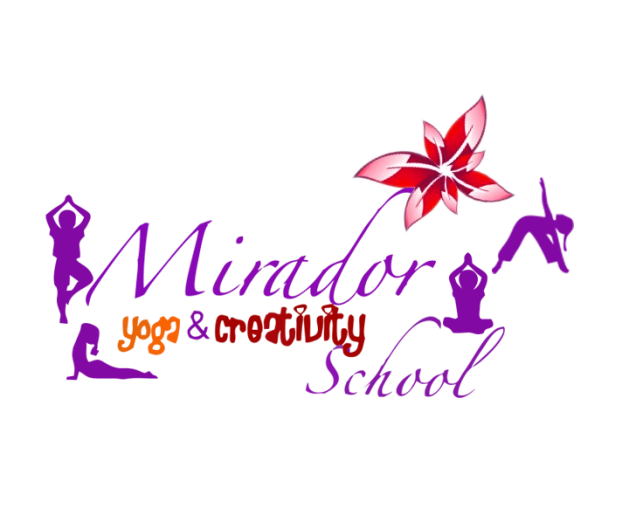 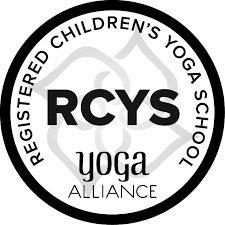 Registration & Liability Waiver: Specialized 95 Hour Mirador Kids Yoga Teacher Training Program (Registered with Yoga Alliance)Date ___________    Full Name ___________________________________________________________Mailing Address _______________________________________________________________________Email: _____________________________________  Cell Phone/Home Phone _____________________Occupation __________________________________Date of Birth______________________________My primary intentions for taking  this training ____________________________________________________________________________________________________________________________________________________________________________________________________________________________________________________________________________________________________________________________________________________________________________________________________________________________________________________________________________________________________________________________________________________________________________List any health issues ___________________________________________________________________I, _______________________waive and release Mirador Yoga & Creativity School (Cezarina Trone) from any claim, demand, cause and action of any kind resulting from or related to my participation in this program. I certify that my level of physical condition as determined by myself or my physician will allow me to safely participate in this program. I understand that completion of this course is in recognition of training rather than a statement of certification.  I understand that I will receive a certificate of completion of this Specialized 95 Hour Training which allows me to teach children’s yoga right away. I have read the email provided by Cezarina from Yoga Alliance addressing the differences between teaching kids yoga with this 95 hour training graduation certificate versus teaching kids yoga as a registered yoga teacher with Yoga Alliance (which requires extra steps to follow). I understand that not all yoga studios are alike and some may want registered yoga teachers for kids’ classes. If I desire to teach at a specific yoga studio, it is my responsibility to contact that studio and confirm that they accept my Specialized 95 Hour Kids Yoga Teacher Training Certificate Approved by Yoga Alliance. I understand that it is entirely appropriate for Mirador Yoga & Creativity School to be listed in my bio course or resume as a statement of my specialty children’s yoga training. I understand that payment (full tuition of  ______or pay per module price of ______) for this training is non-refundable, but it transfers to future training dates (if I need to make up a small portion of the full training within 6-12 months since I began the course). I agree that I am responsible to make up arrangements for my makeup days. I can wait until another module comes back around or pay for a private module session with my trainer (a special fee applies here) if I cannot wait that long. I have read the above release and waiver of liability and I fully understand its content. I am legally competent to sign and voluntarily agree to the terms and conditions stated above. Print name _______________________________________________________________________Signature ________________________________________________________________________Date Signed ________________________________________________________________________